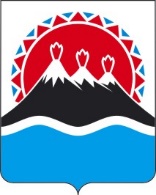 г. Петропавловск-Камчатский		                     «     » _________ 2020 годаВ целях корректировки отдельных положений приложения 7 приказа Министерства социального развития и труда Камчатского края от 15.02.2017 № 134-п «Об утверждении нормативов штатной численности в организациях социального обслуживания населения в Камчатском крае»ПРИКАЗЫВАЮ:Внести в приложение 7 к приказу Министерства социального развития и труда Камчатского края от 15.02.2017 № 134-п «Об утверждении нормативов штатной численности в организациях социального обслуживания населения в Камчатском крае» следующие изменения:пункт 25 части 2.16 изложить в следующей редакции:«                                                                                                                 ;».Настоящий приказ вступает в силу через 10 дней после дня его официального опубликования...Врио Министра                                                                                     А.С. ФёдороваМИНИСТЕРСТВОСОЦИАЛЬНОГО БЛАГОПОЛУЧИЯ И СЕМЕЙНОЙ ПОЛИТИКИКАМЧАТСКОГО КРАЯПРИКАЗ №        -пО внесении изменений в приложение 7 к приказу Министерства социального развития и труда Камчатского края от 15.02.2017 № 134-п «Об утверждении нормативов штатной численности в организациях социального обслуживания населения в Камчатском крае»25Специалист по социальной работе5